	Umfrage gesundes Take Away/ Fast Food	Wer sind Sie? UmfrageName	VornameFirma	FunktionAdresse	PLZ/OrtWebseite 	MailUmfrageWas hat Sie veranlasst eine Firma zu gründen, um gesundes Take Away zu produzieren und zu verkaufen?Erzählen Sie mir die wichtigsten Fakten Ihrer Firmenphilosophie? Was unterscheidet Sie von anderen Take Aways; Mittagsverpflegungen in der Stadt?Was haben Sie im AngebotSuppe 	Salat	Gemüse	Getreide	Blattsalate	….Sandwich	Fleisch	Burger	Saucengerichte	Grill	Pasta	………BeilagenPommes	Reis	Pasta	…...Birchermüsli	Dessert	Wähen	Getränke 	Smoothies	…...Wie gross ist der Anteil an regionalen bzw. Bioprodukten?Bereiten Sie Ihre Produkte, Mahlzeiten frisch vor Ort zu? Rüsten, Produzieren, Verpacken? z.B. Smoothies, frisch gemixtEnthalten Ihre Produkte Zusatz-oder Konservierungsstoffe? Haben Sie bei der Verpackung ein Konzept, um den Abfallberg zu minimieren?Was machen Sie mit Lebensmittelresten, abgelaufene Produkte um Foodwaste zu vermeiden?Stillen Sie das Bedürfnis Ihrer Kunden bei Ernährungstrends z.B.  Vegan, Vegetarisch, Gluten, Lactose, Gen (Soja) Kost? Sind Allergene gekennzeichnet?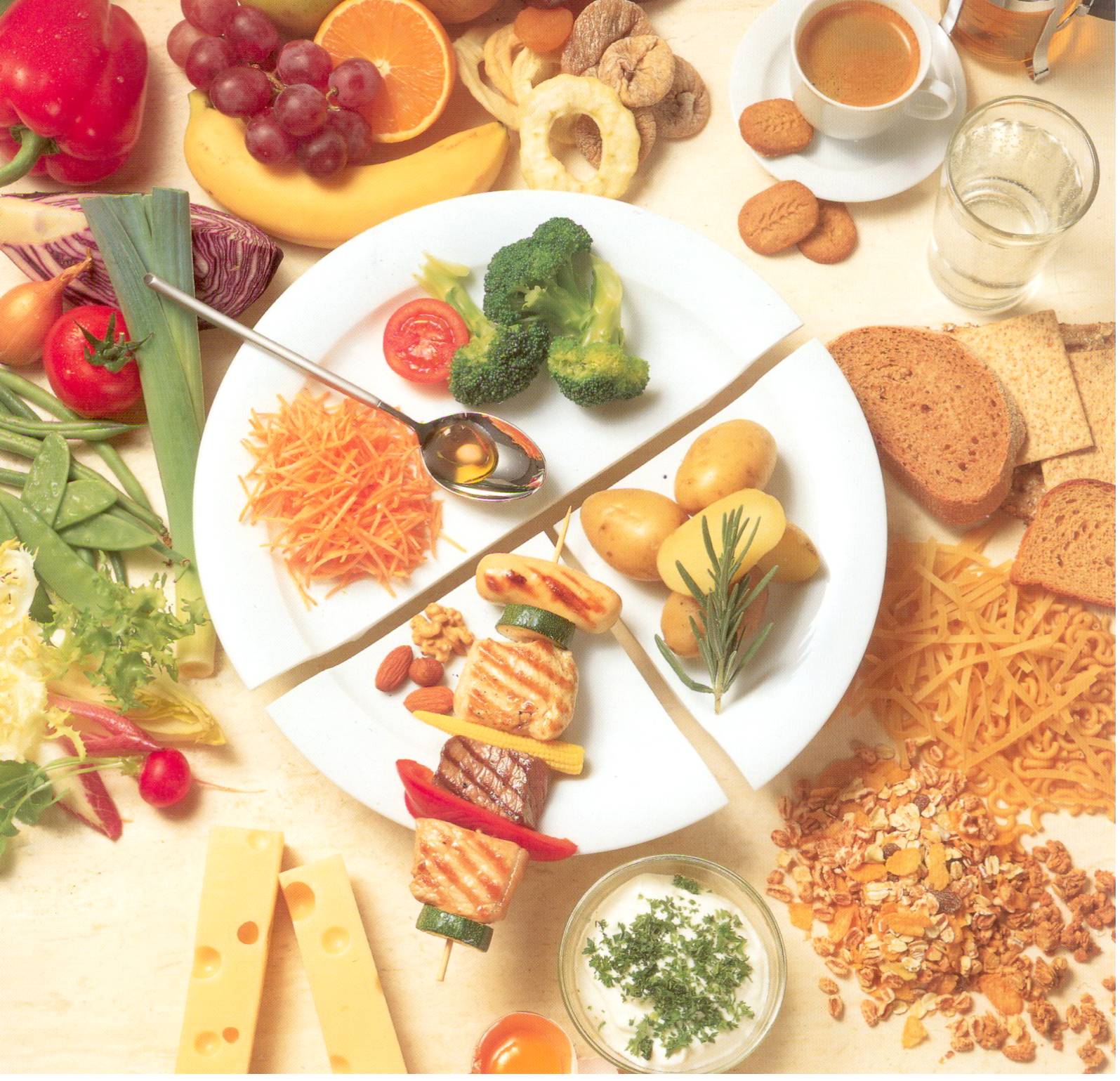 Achten Sie auf den Gesundheitswert Ihrer Produkte:Portionengrösse, Zusammensetzung von Kohlenhydrate (Zucker), Fett und Eiweiss?  Wann ist die Absatzstärkste Zeit am Tag in Ihren Geschäften?Welche Alters-Sequenz kauft in welcher Preisspanne am meisten bei Ihnen ein? Welche Entwicklungen vom Markt haben Sie in den letzten Jahren wahrgenommen und was hat sich dadurch verändert? Welches Gericht, Produkt möchten Sie jedem Kunden empfehlen- sollte jeder Kunde probiert haben?Was ist das Highlight, Ihr persönliches Lieblingsprodukt, in Ihrem Sortiment?Was Ihnen sonst noch wichtig ist!!!
Vielen herzlichen Dank,dass Sie sich die Zeit genommen haben!!!